PLAN FOR INCLEMENT WEATHER	2022-2023	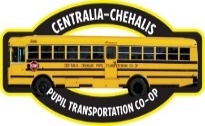 